Kartleggingsskjema for skolebasert kompetanseutvikling (Sett ring rundt tallet du mener er representativt: 1 i liten grad, 6 i stor grad.)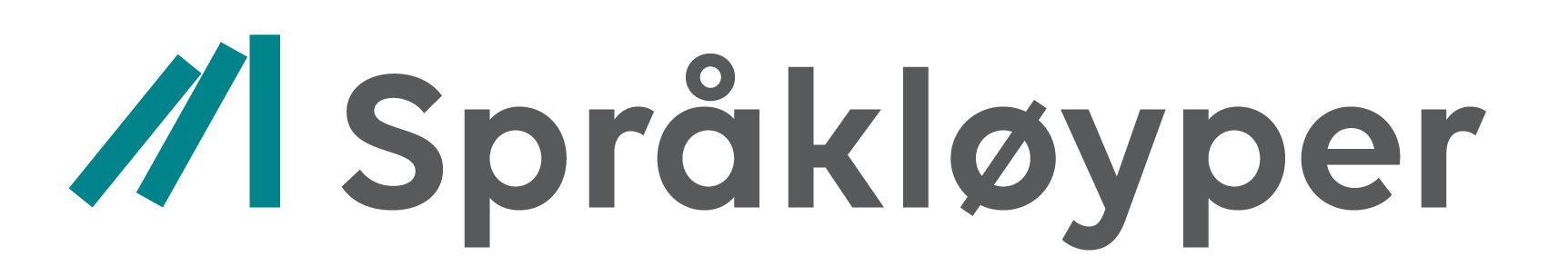 
Lesing som grunnleggende ferdighet
Lesing som grunnleggende ferdighet
Lesing som grunnleggende ferdighet
Lesing som grunnleggende ferdighet
Lesing som grunnleggende ferdighet
Lesing som grunnleggende ferdighetI hvor stor grad mener du at leseopplæringen ved din skole kjennetegnes av at lærerne:I hvor stor grad mener du at leseopplæringen ved din skole kjennetegnes av at lærerne:I hvor stor grad mener du at leseopplæringen ved din skole kjennetegnes av at lærerne:I hvor stor grad mener du at leseopplæringen ved din skole kjennetegnes av at lærerne:I hvor stor grad mener du at leseopplæringen ved din skole kjennetegnes av at lærerne:I hvor stor grad mener du at leseopplæringen ved din skole kjennetegnes av at lærerne:arbeider med å vekke elevenes engasjement og førforståelse (motivasjon og førlesingsaktiviteter)?arbeider med å vekke elevenes engasjement og førforståelse (motivasjon og førlesingsaktiviteter)?arbeider med å vekke elevenes engasjement og førforståelse (motivasjon og førlesingsaktiviteter)?arbeider med å vekke elevenes engasjement og førforståelse (motivasjon og førlesingsaktiviteter)?arbeider med å vekke elevenes engasjement og førforståelse (motivasjon og førlesingsaktiviteter)?arbeider med å vekke elevenes engasjement og førforståelse (motivasjon og førlesingsaktiviteter)?123456arbeider med å utvikle elevenes språk og vokabular (fagord, skolespråk, klasseromsdialog)?arbeider med å utvikle elevenes språk og vokabular (fagord, skolespråk, klasseromsdialog)?arbeider med å utvikle elevenes språk og vokabular (fagord, skolespråk, klasseromsdialog)?arbeider med å utvikle elevenes språk og vokabular (fagord, skolespråk, klasseromsdialog)?arbeider med å utvikle elevenes språk og vokabular (fagord, skolespråk, klasseromsdialog)?arbeider med å utvikle elevenes språk og vokabular (fagord, skolespråk, klasseromsdialog)?123456arbeider med avkodingsferdigheter og leseflyt?arbeider med avkodingsferdigheter og leseflyt?arbeider med avkodingsferdigheter og leseflyt?arbeider med avkodingsferdigheter og leseflyt?arbeider med avkodingsferdigheter og leseflyt?arbeider med avkodingsferdigheter og leseflyt?123456arbeider med å gi elevene strategier for leseforståelse?arbeider med å gi elevene strategier for leseforståelse?arbeider med å gi elevene strategier for leseforståelse?arbeider med å gi elevene strategier for leseforståelse?arbeider med å gi elevene strategier for leseforståelse?arbeider med å gi elevene strategier for leseforståelse?123456Skriving som grunnleggende ferdighetSkriving som grunnleggende ferdighetSkriving som grunnleggende ferdighetSkriving som grunnleggende ferdighetSkriving som grunnleggende ferdighetSkriving som grunnleggende ferdighetI hvor stor grad mener du at skriveopplæringen ved din skole kjennetegnes av at lærerne:I hvor stor grad mener du at skriveopplæringen ved din skole kjennetegnes av at lærerne:I hvor stor grad mener du at skriveopplæringen ved din skole kjennetegnes av at lærerne:I hvor stor grad mener du at skriveopplæringen ved din skole kjennetegnes av at lærerne:I hvor stor grad mener du at skriveopplæringen ved din skole kjennetegnes av at lærerne:I hvor stor grad mener du at skriveopplæringen ved din skole kjennetegnes av at lærerne:lar elevene bruke skriving som redskap for læring og kunnskapsutvikling og gir eksplisitt   skriveopplæring (tenkeskriving og presentasjonsskriving)?lar elevene bruke skriving som redskap for læring og kunnskapsutvikling og gir eksplisitt   skriveopplæring (tenkeskriving og presentasjonsskriving)?lar elevene bruke skriving som redskap for læring og kunnskapsutvikling og gir eksplisitt   skriveopplæring (tenkeskriving og presentasjonsskriving)?lar elevene bruke skriving som redskap for læring og kunnskapsutvikling og gir eksplisitt   skriveopplæring (tenkeskriving og presentasjonsskriving)?lar elevene bruke skriving som redskap for læring og kunnskapsutvikling og gir eksplisitt   skriveopplæring (tenkeskriving og presentasjonsskriving)?lar elevene bruke skriving som redskap for læring og kunnskapsutvikling og gir eksplisitt   skriveopplæring (tenkeskriving og presentasjonsskriving)?123456lar elevene skrive tekster i ulike fag og på fagets premisser?lar elevene skrive tekster i ulike fag og på fagets premisser?lar elevene skrive tekster i ulike fag og på fagets premisser?lar elevene skrive tekster i ulike fag og på fagets premisser?lar elevene skrive tekster i ulike fag og på fagets premisser?lar elevene skrive tekster i ulike fag og på fagets premisser?123456leder elevene gjennom helhetlige og meningsfylte skriveprosesser (skrivefaser, skrivestrategier, skrivetrekanten, gode skriveoppgaver)?leder elevene gjennom helhetlige og meningsfylte skriveprosesser (skrivefaser, skrivestrategier, skrivetrekanten, gode skriveoppgaver)?leder elevene gjennom helhetlige og meningsfylte skriveprosesser (skrivefaser, skrivestrategier, skrivetrekanten, gode skriveoppgaver)?leder elevene gjennom helhetlige og meningsfylte skriveprosesser (skrivefaser, skrivestrategier, skrivetrekanten, gode skriveoppgaver)?leder elevene gjennom helhetlige og meningsfylte skriveprosesser (skrivefaser, skrivestrategier, skrivetrekanten, gode skriveoppgaver)?leder elevene gjennom helhetlige og meningsfylte skriveprosesser (skrivefaser, skrivestrategier, skrivetrekanten, gode skriveoppgaver)?123456 støtter elevenes skriving på ulike måter gjennom hele skriveprosessen (modelltekster, skriverammer, samtale om tekst etc.)? støtter elevenes skriving på ulike måter gjennom hele skriveprosessen (modelltekster, skriverammer, samtale om tekst etc.)? støtter elevenes skriving på ulike måter gjennom hele skriveprosessen (modelltekster, skriverammer, samtale om tekst etc.)? støtter elevenes skriving på ulike måter gjennom hele skriveprosessen (modelltekster, skriverammer, samtale om tekst etc.)? støtter elevenes skriving på ulike måter gjennom hele skriveprosessen (modelltekster, skriverammer, samtale om tekst etc.)? støtter elevenes skriving på ulike måter gjennom hele skriveprosessen (modelltekster, skriverammer, samtale om tekst etc.)?123456Begynneropplæring Begynneropplæring Begynneropplæring Begynneropplæring Begynneropplæring Begynneropplæring I hvor stor grad mener du at begynneropplæringen ved din skole kjennetegnes av at lærerne:I hvor stor grad mener du at begynneropplæringen ved din skole kjennetegnes av at lærerne:I hvor stor grad mener du at begynneropplæringen ved din skole kjennetegnes av at lærerne:I hvor stor grad mener du at begynneropplæringen ved din skole kjennetegnes av at lærerne:I hvor stor grad mener du at begynneropplæringen ved din skole kjennetegnes av at lærerne:I hvor stor grad mener du at begynneropplæringen ved din skole kjennetegnes av at lærerne:jobber målrettet med leseopplæring (lesestimulering, leseformidling, veileda lesing)?jobber målrettet med leseopplæring (lesestimulering, leseformidling, veileda lesing)?jobber målrettet med leseopplæring (lesestimulering, leseformidling, veileda lesing)?jobber målrettet med leseopplæring (lesestimulering, leseformidling, veileda lesing)?jobber målrettet med leseopplæring (lesestimulering, leseformidling, veileda lesing)?jobber målrettet med leseopplæring (lesestimulering, leseformidling, veileda lesing)?123456organiserer varierte arbeidsmåter i begynneropplæringen (eks. stasjonsundervisning og drama)?organiserer varierte arbeidsmåter i begynneropplæringen (eks. stasjonsundervisning og drama)?organiserer varierte arbeidsmåter i begynneropplæringen (eks. stasjonsundervisning og drama)?organiserer varierte arbeidsmåter i begynneropplæringen (eks. stasjonsundervisning og drama)?organiserer varierte arbeidsmåter i begynneropplæringen (eks. stasjonsundervisning og drama)?organiserer varierte arbeidsmåter i begynneropplæringen (eks. stasjonsundervisning og drama)?123456legger til rette for elevenes skriving fra skolestart (rammer for skriving, fagskriving  og ulike arbeidsmåter)? legger til rette for elevenes skriving fra skolestart (rammer for skriving, fagskriving  og ulike arbeidsmåter)? legger til rette for elevenes skriving fra skolestart (rammer for skriving, fagskriving  og ulike arbeidsmåter)? legger til rette for elevenes skriving fra skolestart (rammer for skriving, fagskriving  og ulike arbeidsmåter)? legger til rette for elevenes skriving fra skolestart (rammer for skriving, fagskriving  og ulike arbeidsmåter)? legger til rette for elevenes skriving fra skolestart (rammer for skriving, fagskriving  og ulike arbeidsmåter)? 123456jobber målretta med bokstavopplæring (progresjon, bokstavforming, metodevalg)? jobber målretta med bokstavopplæring (progresjon, bokstavforming, metodevalg)? jobber målretta med bokstavopplæring (progresjon, bokstavforming, metodevalg)? jobber målretta med bokstavopplæring (progresjon, bokstavforming, metodevalg)? jobber målretta med bokstavopplæring (progresjon, bokstavforming, metodevalg)? jobber målretta med bokstavopplæring (progresjon, bokstavforming, metodevalg)? 123456kan identifisere og følge opp elever som har stagnert eller er kommet til kort i den første lese- og skriveopplæringen?kan identifisere og følge opp elever som har stagnert eller er kommet til kort i den første lese- og skriveopplæringen?kan identifisere og følge opp elever som har stagnert eller er kommet til kort i den første lese- og skriveopplæringen?kan identifisere og følge opp elever som har stagnert eller er kommet til kort i den første lese- og skriveopplæringen?kan identifisere og følge opp elever som har stagnert eller er kommet til kort i den første lese- og skriveopplæringen?kan identifisere og følge opp elever som har stagnert eller er kommet til kort i den første lese- og skriveopplæringen?123456